 План работы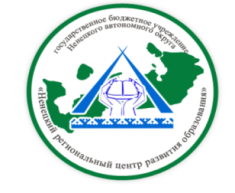 ГБУ НАО «Ненецкий региональный центр развития образования»на декабрь  2019 годаВ течение месяцаДиректор  ГБУ НАО «НРЦРО»                                                О.Ю. КозицинаДатаМероприятиеМесто проведения и времяОтветственный2.12Проведение краеведческого диктанта  (в рамках 90-летия образования НАО)Актовый зал аппарата администрации НАО 17.00 часВарницына О.И.Талеева Л.Я.3.12Практикум для учителей информатики «Вычислительная сложность алгоритма на примере решения одной задачи»ГБОУ НАО «Средняя школа №1» кабинет 40  15.30Корельская Е.Ю.4.12Проведение итогового сочинения (изложения) Основной срокОО НАОШамов А.С.5.12Методическое объединение «Экология души: деятельность библиотек ОО по духовно-нравственному воспитанию обучающихся»ГБОУ НАО «СШ п. Искателей»10.00Бахирева Н.М.5.12МО учителей математики «Использование новых образовательных технологий обучения с учетом требований ФГОС»ГБУ НАО «НРЦРО» кабинет 10 15.30Корельская Е.Ю.5.12Муниципальный (территориальный) этап олимпиады для выпускников начальной школы по русскому языкуГБОУ НАО «НСШ им. А.П. Пырерки»Петухова М.С.6.12Уроки Ненецкого языка в Вконтакте в рамках  Дней ненецкой письменности в НАОГруппа НРЦРО в ВКонтактеВарницына О. И.6.12Открытая региональная межвузовская олимпиада (отборочный тур)ГБУ НАО «НРЦРО»16.00Ижемцева Л.А.7.121.Конкурс «Смотр строя и песни»2.Военно-патриотическая игра «Зарничка» для начальной школыГКОУ НАО «СКШИ» спортивный зал Петухова М.С.7.12Открытая региональная межвузовская олимпиада (отборочный тур)ГБУ НАО «НРЦРО»14.00Ижемцева Л.А.8.12Открытая региональная межвузовская олимпиада (отборочный тур)ГБУ НАО «НРЦРО»10.00Ижемцева Л.А.9.12Закрытие ресурсной площадки «Раннее сопровождение речевого развития детей младшего и среднего возраста»Круглый стол «Создание единого речевого пространства в ДОО в условиях ФГОС ДО»ГБДОУ НАО «Детский сад «Кораблик»11.30Владимирова А.Н.9.12Установочный семинар для участников конкурса «Профессионал года – 2020»«Интернет-ресурс»ГБУ НАО «НРЦРО»Кабинет 1915.00Корельская Е.Ю.9.12Установочный семинар для участников конкурса «Профессионал года – 2020»«Образовательный проект»ГБУ НАО «НРЦРО»Кабинет 1015.00Ульяновская Н.Д.9.12МО молодых педагогов Круглый стол «Мои лучшие педагогические находки»ГБУ НАО «НРЦРО»Кабинет 1015.00Ипатова Т.П.10.12Тренинг по Технологиям  организации подготовки региональной сборнойГБОУ НАО «НРЦРО»Кабинет 2110.00 - 18.00 Туманова Е.Г.10.12Методическое объединение воспитателей по изобразительной деятельности, физической культуре, музыкальных руководителей, молодые воспитатели «Спортсмены. Музыканты и творцы все на старт!»  «Сказки нашего детства» (Закрытие года театра)ГБДОУ НАО «Детский сад «Семицветик»11.30Владимирова А.Н.10.12МО педагогов-психологов ДОО НАО «Мастер-класс» «Разработка интерактивных коррекционно-развивающих игр в программе PowerPoint»ГБУ НАО «НРЦРО»Кабинет 1013.30Климина С.А.10.12МО учителей-логопедов НАО «Проектная деятельность как инновационный метод в коррекционно-развивающей работе с детьми учителя логопеда ДОО»ГБУ НАО «НРЦРО» Кабинет 1010.00Безумова Н.В.10.12МО  учителей английского языка «ОГЭ по английскому языку  в новом формате»ГБУ НАО «НРЦРО»Кабинет 19 15.00Козицина О. Ю.11.12Тренинг по Технологиям  организации подготовки региональной сборнойГБОУ НАО «НРЦРО» Кабинет 21                                                                                                                           10.00 - 18.00 Туманова Е.Г.11.12МО педагогов дополнительного образования спортивной направленности «Спортивный талант: прогноз и реализация»ГБУ НАО «НРЦРО» кабинет 1011.00Чечуев П.Н.11.12МО  учителей истории и обществознания «ОГЭ по истории и обществознанию  в новом формате».ГБУ НАО «НРЦРО» Кабинет 1915.00Бороненко О.Н.12.12 МО  учителей русского языка и литературы «ОГЭ по русскому языку  в новом формате»ГБОУ НАО «СШ № 2» 16.00Бороненко О.Н.12.12Установочный семинар для участников конкурса «Профессионал года – 2020»«Написание эссе»ГБУ НАО «НРЦРО» кабинет  19 15.00Ипатова Т.П.12.12МО учителей информатики «Использование новых образовательных технологий обучения с учетом требований ФГОС»ГБУ НАО «НРЦРО» кабинет  10 15.30Корельская Е.Ю.12.12 Подведение итогов модульного  семинара «Новые технологии в образовательном процессе»ГБУ НАО «НРЦРО»Кабинет 2115.15А.П. Чайка12.12Консультативный пункт для родителей (законных представителей) и детей от 1-7 лет, не посещающих образовательные организации по вопросам детской психологии и педагогики «Пальчиковые игры как средство развития речи детей»ГБДОУ НАО «ДС «Семицветик»18.00Канева Т.В.12.12Уроки Ненецкого языка в Вконтакте в рамках  Дней ненецкой письменности в НАОГруппа НРЦРО в ВКонтактеВарницына О. И.12.12МО социальных педагогов ДОО НАО практикум «Профилактика семейного неблагополучия в ДОО»Центр «ДАР»14.00Солонович Е.А.13.12МО  педагогов-психологов ОО НАО «Актуальные проблемы профилактики асоциального поведения и формирование безопасного образа жизни обучающихся»ГБОУ НАО «НРЦРО»Кабинет 1014.00Артемова Е.А.13.12Установочный семинар для участников конкурса «Профессионал года – 2020»«Публичное выступление»ГБУ НАО «НРЦРО»Кабинет 1915.00Ипатова Т.П.13.12Подведение итогов регионального конкурса методических разработок «Педагогическое мастерство»ГБОУ НАО «НРЦРО»Кабинет 2115.00Ульяновская Н.Д.13.12Муниципальный (территориальный) этап региональной олимпиады по родному (ненецкому) языкуОбщеобразовательные организации14.30Талеева Л.Я.16.12Итоговое мероприятие по награждению активных педагогов ОО НАОГБОУ НАО «НРЦРО»Кабинет 2115.00Козицина О.Ю.17.12Итоговая встреча с призерами и наставниками V Национального чемпионата по профессиональному мастерству среди инвалидов и лиц с ограниченными возможностями здоровья «Абилимпикс»ГБОУ НАО «НРЦРО»Кабинет 1014.00Туманова Е.Г.17.12Установочный семинар для участников конкурса «Профессионал года – 2020»«Визитная карточка»ГБУ НАО «НРЦРО» кабинет 1915.00Ипатова Т.П.17.12Обучающий семинар по патриотическому воспитанию для педагогов образовательных организаций.ГБУ НАО «НРЦРО» кабинет 2115.00Чечуев П.Н.17.12Подведение итогов регионального конкурса проектов «Язык семьи и малой родины», работа жюриГБУ НАО «НРЦРО»Кабинет 814.00Варницына О.И.Талеева Л.Я.18.12Обучающий семинар по патриотическому воспитанию для педагогов образовательных организаций.ГБУ НАО «НРЦРО» кабинет 2115.00Чечуев П.Н.18.12Установочный семинар для участников конкурса «Профессионал года – 2020»«Образовательное мероприятие»ГБУ НАО «НРЦРО»Кабинет 1915.00Ульяновская Н.Д.18.12Установочный семинар для участников конкурса «Профессионал года – 2020»«Педагогическое мероприятие с детьми», «Мастер-класс»ГБДОУ НАО «ЦРР – д/сад «Солнышко»14.30Владимирова А.Н.19.12МО учителей родного языка «Тохолкода. Учитель» в режиме ВидеоконференцсвязиГБУ НАО «НРЦРО»Кабинет 1915.00Талеева Л.Я.19.12Установочный семинар для участников конкурса «Профессионал года – 2020»«Технология проведения мастер-класса»ГБУ НАО «НРЦРО» кабинет 1915.00Бороненко О.Н.20.12Муниципальный (территориальный) этап XII Общероссийской Олимпиады школьников «Основы православной культуры»ГБОУ НАО «НСШ им. А.П.Пырерки»Петухова М.С.23.12Межведомственный семинар по обмену опытом со специалистами по работе с семьями и несовершеннолетними социального риска «Взаимодействие субъектов профилактики по вопросам сопровождения и реабилитации семей и подростков социального риска»	ГБУ НАО «НРЦРО»Кабинет 1014.00Солонович Е.А.Зенина О.С.24.12Межведомственный семинар по обмену опытом со специалистами по работе с семьями и несовершеннолетними социального риска «Взаимодействие субъектов профилактики по вопросам сопровождения и реабилитации семей и подростков социального риска» в режиме видеоконференцсвязи для специалистов субъектов профилактики МО «Муниципальный район «Заполярный район»	ГБУ НАО «НРЦРО»Кабинет 1915.00Солонович Е.А.Зенина О.С.26.12Плановое заседание Главной аттестационной комиссии управления образования, молодежной политики и спорта  Департамента ОКиС НАОГБУ НАО «НРЦРО»кабинет 1014.00Хабарова К.А.МероприятиеМесто проведения и времяОтветственныйВсероссийская олимпиада школьников (муниципальный (территориальный) этапОбщеобразовательные организации НАОИжемцева Л.А. Яковлева Н.П.IV Региональный чемпионат «Молодые профессионалы» (WorldSkills Russia)ГБУ НАО «НРЦРО»2 – 6 декабряТуманова Е.Г.Обучающий семинар «Профилактика социального неблагополучия, связанного с зависимостью в семье» в рамках исполнения государственной программы НАО «Развития здравоохранения НАО»Ведущие: специалисты института психотерапии и консультирования зависимостей, созданного на базе межрегионального Фонда «Центр Реабилитации алкоголезависимых «Дом надежды на Горе».Категория: социальные педагоги, педагоги-психологи  ОО НАОЦентр «ДАР»9 – 13 декабря09.00 – 16.00Солонович Е.А.Зенина О.С. Региональный заочный конкурс «Лучшие практики в сфере противодействия коррупции» ГБУ НАО «НРЦРО»21 декабряПетухова М.С.Смотр - конкурс на лучшую разработку дидактического средства развития / саморазвития ребенка в технологии «Бизиборд»ГБУ НАО «НРЦРО» декабрьВладимирова А.Н.Фестиваль «Учитель новой школы» для молодых педагоговГБУ НАО «НРЦРО»декабрьИпатова Т.П.Заочный конкурс на выявление лучшей практики по созданию средств массовой информации, авторами которых выступают дети и подросткиГБУ НАО «НРЦРО»декабрьИпатова Т.П.Фестиваль «Творческий союз» для педагогов и обучающихся организаций дополнительного образованияГБУ ДО НАО «ДШИ»декабрьИпатова Т.П.Фестиваль «Мой профессиональный старт» для молодых педагоговГБУ НАО «НРЦРО»декабрьИпатова Т.П.Конкурс проектов для педагогов, воспитателей ОО НАО «Язык семьи и малой Родины»ГБУ НАО «НРЦРО»декабрьВарницына О.И.Реализация дополнительной общеразвивающей программы раннего развития «Малыш».Категория: дети группы кратковременного пребывания детейЦентр «ДАР»Канева Т.В.Артемова Е.А.Стационарные заседания психолого-медико-педагогической комиссии Центр «ДАР»ПМПКБогданова Т.А.Климина С.А.Селиверстова Л.М. Безумова Н.В.Дзюба Ю.С.Консультирование родителей (законных представителей) по вопросам обучения, развития и воспитания детейЦентр «ДАР»специалисты Центра «ДАР»Индивидуальное консультирование работников образовательных организаций, учреждений социального обслуживания, здравоохранения, других организацийЦентр «ДАР»специалисты Центра «ДАР»Индивидуальные коррекционно-развивающие занятия с детьми педагога-психолога, социального педагогаЦентр «ДАР»Канева Т.В.Солонович Е.А.Артемова Е.А.Информационно-просветительская работа с населением в области предупреждения и коррекции недостатков в физическом и (или) психическом развитии и (или) отклонений в поведении детейОО НАО(по запросу)специалисты Центра «ДАР»